Администрация Волжского районамуниципального образования «Город Саратов»Муниципальное дошкольное образовательное учреждение«Центр развития ребенка - детский сад № 101 «Жар – птица»»410037, г. Саратов, ул. им.  Муленкова А.П. 3/1, тел. 79-53-59, эл. почта mdou.crr.101@mail.ruПроект«Игровая деятельность в ДОУ»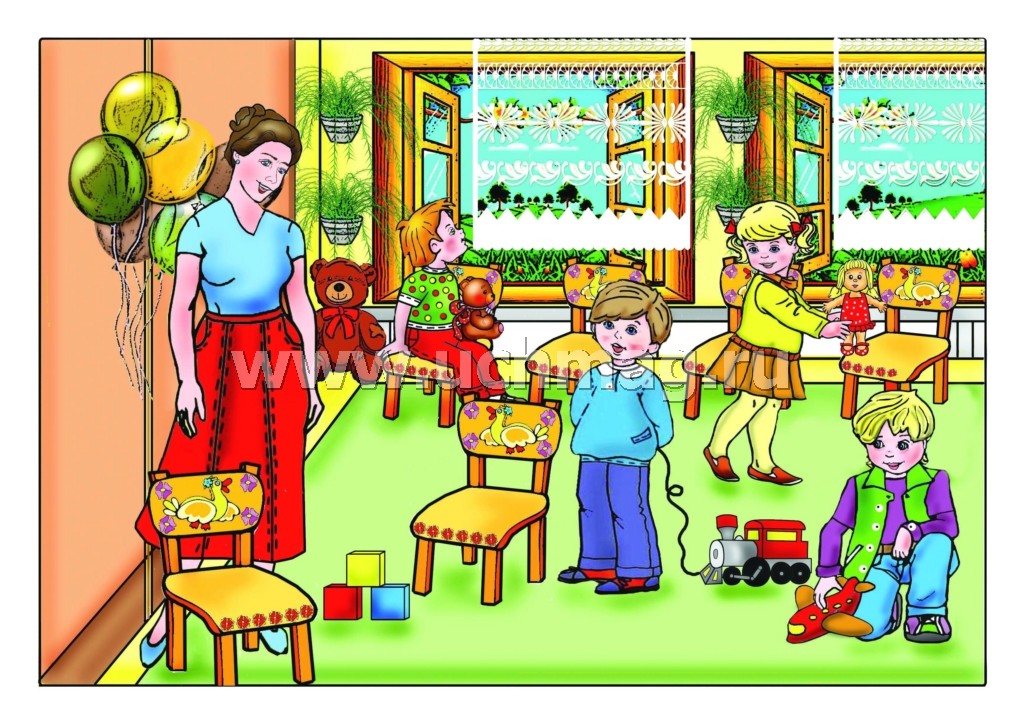 Подготовили :  Марычева Т.В., воспитательСазоненко Е.А., воспитательАктуальность«Детство – важнейший период человеческой жизни, не подготовка к будущей жизни, а настоящая, яркая, самобытная, неповторимая жизнь.  Доказано, что именно в процессе игровой деятельности ребенок познает окружающий мир, учится общаться и договариваться, ценить и любить прекрасное. Игры способствуют развитию умения концентрировать внимание, развитию памяти, речи, фантазии, восприятия. Игра важна для каждого ребёнка! Дети передают в игре самих же взрослых, то есть переносят увиденное в свой личный опыт и этим для них сюжет становится интереснее. Поэтому в проекте участвуют родители, сегодня родители не всегда играют с детьми, делают акцент на усталость после работы, или не знают, как организовать те или иные игры. Ведь детский возраст – это время чудес, и много всего интересного, где дети учатся, познают и расширяют свой кругозор. К сожалению на сегодняшний день, дети проводят свой досуг перед экранами телевизоров или гаджетов, что приводит к бедному словарному запасу слов, дети не могут занять себя – им не знакомы веселые игры и затей. Исходя из этого, мы поставили перед собой цель: обогащение социального опыта ребенка через игровую деятельность Задачи проекта: 1. Формировать навыки самостоятельной организации игры, распределении ролей, творческого развития сюжета игры.2 . Воспитывать у детей желание к получению новых знаний и навыков.3 . Способствовать развитию взаимопонимания между детьми и родителями4 . Пополнить и обогатить предметно развивающую образовательную среду.Предполагаемые результаты: Сплочение детского коллектива, развитию взаимопонимания между детьми и родителями. Желание родителей самостоятельно организовывать совместные, творческие игры с детьми дома и в дошкольном учреждении.Расширение игровых приемов, используемых детьми в игре способов использования игрового оборудования и предметов-заместителей.Изменение уровня коммуникативных навыков детей, развитие ролевых диалогов, вариативности обыгрываемых персонажей.Участники проекта:Дети среднего дошкольного возраста (4-5 лет);Педагоги группы;Родители воспитанников.Срок реализации проекта: март-май Тип проекта: познавательно – игровой.Этапы реализации проекта:1 этап – ОрганизационныйИзучение методической литературы , составление перспективного плана проектной деятельности, подготовка: конспектов и планов занятий, бесед; консультаций для родителей, проведена диагностика ,анкетирование. На данном этапе проекта для реализации поставленных целей была изучена и проанализирована  литература: Дыбина О. В. «Игровые технологии ознакомления дошкольников с предметным миром»;Жуковская Р. И. «Творческие ролевые игры в детском саду»;Тверитина Е. Н. Руководство играми детей в дошкольных учреждениях;Бойченко H. A. «Сюжетно – ролевые игры дошкольников»;Н. В. Краснощекова «Игры для детей дошкольного возраста»;Бондаренко А. К. «Дидактические игры в детском саду».«Воспитание детей в игре» А.К.Бондаренко, А.И.Матусик«Роль игры в воспитании детей» А.П.Усова«Сюжетно-ролевые игры для детей дошкольного возраста» Н.В.Краснощёкова.С целью выявления уровня сформированности игровых умений удошкольников 6 -7лет мною была проведена  диагностикаПроанализировав результаты диагностики, выяснили, что некоторые дети воспроизводят элементарные игровые сюжеты, затрудняются самостоятельно придумывать новый вариант сюжета, роль реализуют ограниченным количеством действий, связанных с ней. Действия однообразны, состоят из ряда повторяющихся операций, которые логически не перерастают в другие за ними следующие действия. Легко нарушается логика действий без протестов со стороны детей. Возникла необходимость ликвидировать многие пробелы в игровой деятельности детей данной возрастной группы.2  этап – ПрактическийВ рамках данного этапа проекта  в форме совместной деятельности детей и воспитателей проходила реализация запланированных мероприятий. В соответствие с тематикой проекта использовался раздаточный материал, создавались атрибуты и пособия для занятий и игр с детьми, читалась художественная литература, просматривали мультфильмы, для детей организовавали беседы, различные дидактические, творческие, театрализованные ,сюжетно-ролевые игры, настольно – печатные , игры фантазии, развивающие игры на развитие творческого мышления, хороводные, игровые и проблемные ситуации, художественно-творческая деятельность. Пополнялась развивающая среда, информация для родителей, подбор материала для совместной деятельности ребенка и родителя. План мероприятий3 этап – Заключительный:В конце мая с целью выявления результативности данного проекта была проведена заключительная диагностика. Проанализировав данные входной и заключительной диагностик, можно сделать вывод, что количество детей с высоким уровнем сформированности игровых умений увеличилось, а количество детей со средним уровнем уменьшилось, уменьшилось количество детей с низким уровнем.Заключение В заключение хочется отметить, что в условиях детского сада возможно и целесообразно использовать игровую деятельность  в различных видах образовательной деятельности. Совместная организованная деятельность педагога, детей и родителей позволяет сделать процесс обучения и развития ребёнка достаточно эффективным. Использование разных видов игр в работе с детьми служит повышению познавательной мотивации воспитанников, соответственно наблюдается рост их достижений, ключевых компетентностей. Можно добавить то что ваши дети стали участвовать в конкурсах чтецов и занимать призовые места. Родители, отмечая интерес детей к ДОУ, стали уважительнее относиться к воспитателям, прислушиваются к их советам, активнее участвуют в групповых проектах.Интернет ресурсы:https://nsportal.ru/detskiy-sad/raznoe/2019/06/19/otchet-po-samoobrazovaniyu-igra-kak-sredstvo-obrazovatelnoyhttps://infourok.ru/kartoteka-syuzhetnorolevie-igrisrednyaya-gruppa-3534256.htmlhttps://www.maam.ru/detskijsad/kartoteka-horovodnyh-igr-srednja-grupa.htmlhttps://kladraz.ru/igry-dlja-detei/obuchayuschie-igry/didakticheskie-igry-v-srednei-grupe-kartoteka.htmlhttps://lobaheva-ivant-dou18.edumsko.ru/folders/post/1048526Список литературы Дыбина О. В. «Игровые технологии ознакомления дошкольников с предметным миром»;Жуковская Р. И. «Творческие ролевые игры в детском саду»;Тверитина Е. Н. «Руководство играми детей в дошкольных учреждениях»;Бойченко H. A. «Сюжетно – ролевые игры дошкольников»;Н. В. Краснощекова «Игры для детей дошкольного возраста»;Бондаренко А. К. «Дидактические игры в детском саду».А.К.Бондаренко, А.И.Матусик «Воспитание детей в игре»  А.П.Усова «Роль игры в воспитании детей» Н.В.Краснощёкова «Сюжетно-ролевые игры для детей дошкольного возраста»САМОАНАЛИЗМногие  родители все чаще с тревогой отмечают, что многие дошкольники испытывают серьезные трудности в общении со сверстниками. Различные стороны игры постоянно являлись предметом внимательного и детального изучения.
Работая с детьми дошкольного возраста, я пришла к выводу, что игра является ведущим видом деятельности детей и  играет ведущую роль в формировании положительных взаимоотношений детей. 
Игра может способствовать воспитанию нравственных качеств только при соблюдении ряда условий:
• правильная организация и руководство игрой;
• правильно сформулированная мотивация;
• многообразие детских игр, направленных на развитие положительных качеств дошкольников• учет индивидуальных особенностей ребенка, его интересов. 
В дошкольном возрасте игра является ведущей деятельностью, аобщение становится ее частью и условием. Дети, конечно же, не всегда находят нужные способы установления отношений. Нередко между ними возникают конфликты, когда каждый отстаивает свое желание, не считаясь с желаниями и правами сверстников. Но именно в игре ребенок,  попадает в отношения зависимости положительные и отрицательные поступки, когда ребенок искренне радуется при достижении положительного результата в игре. Считаю, что мною выбранное направление работы поможет детям будущем безболезненно адаптироваться в новых для них условиях школьной жизни.Конспект сюжетно-ролевой игры «Театр»Цель - закрепление представлений детей о театре средствами сюжетно-ролевой игры.Задачи:Образовательные: Расширять представления детей о профессии актера, гримера, билетера.Развивающие:Развивать умение детей вести диалогическую речь.Воспитательные:Воспитывать дружеские взаимоотношения детей.Предварительная работа:1. Рассматривание иллюстраций «Театр»2. Рисование рисунков к сказке. 3. Изготовление атрибут для игры.Игровые роли: кассир, артисты, зрители, костюмер, работник кафе, гример.Игровой материал: касса, театральные билеты, ширма, витрина в кафе, игрушечная посуда, деньги, банковская карта, стулья, где отмечены ряд и место, маски героев.Ход игры:В: Дети, сегодня я обнаружила на столе загадочный конверт. Давайте посмотрим, что в нем? В конверте пригласительные билеты. А куда вы узнаете отгадав загадку.В: Что за дом, что за дом, сказку ты увидишь в нем, танцы музыка и смех – представления для всех. Еще в этом заведении работают артисты и актеры. И концентр идет на сцене. И встречает контролер. Здесь можно пьесу посмотреть. Что за дом такой, ответь?Д: Театр.В: Давайте вспомним, как нужно вести себя в театре?Д: Не шуметь, не кричать, не разговаривать во время представления.В: Прежде чем пройти в зал, нам нужно купить билет (в это время выбираются артисты, кассир, контролер, буфетчица, гример)Дети покупают билеты. Артистов в это время гримируют.В: А сейчас я вам предлагаю посетить кафе до начала концерта. В нем они могут выпить сок, съесть фрукты. После этого дети проходят в зал и рассаживаются на стульчиках, артисты уходят за кулисы и готовятся к выступлениям.В: Что нужно сделать чтобы концерт начался?Д: Хлопать (Да. Аплодисменты и после 3-го звонка начинается концерт. Дети – артисты показывают концертные номера, а воспитатель объявляет пьесу).В: Сейчас Вашему вниманию будет представлена сказка «Маша и медведь». Приятного просмотра.Дети выступают.В: На этом наш концерт подошел к концу. Всем большое спасибо (после просмотра концерта дети хлопают, дарят артистам цветы). А нам пора возвращаться в детский сад.Подведение итогов игры:В: Ребята, где мы сегодня побывали? Кто из артистов вам больше понравился? А вы хотели бы стать артистами? Давайте почаще посещать театр.В: Сегодня мне очень понравилось, как мы с вами играли, вы хорошо справились со всеми ролями, были вежливы, правильно вели себя в общественном месте, старались перевоплотиться в образе артистов. Вы все были очень внимательны, добрые и дружные. А это самое главное.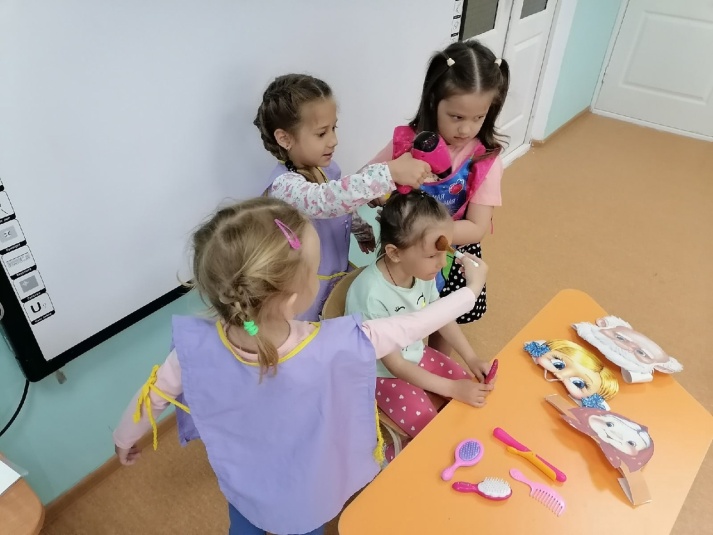 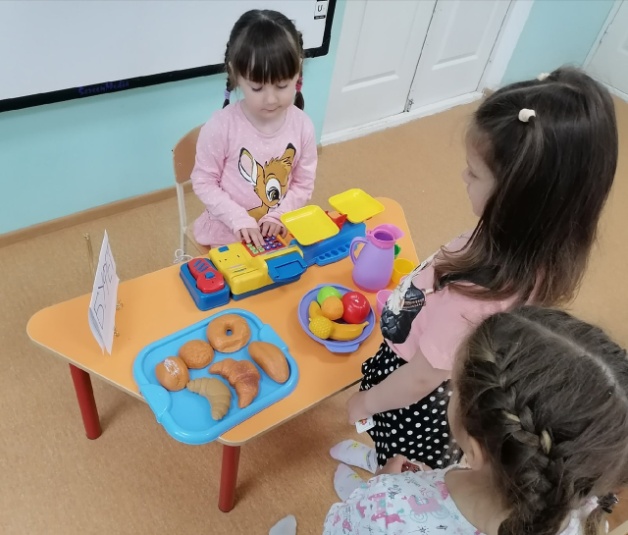 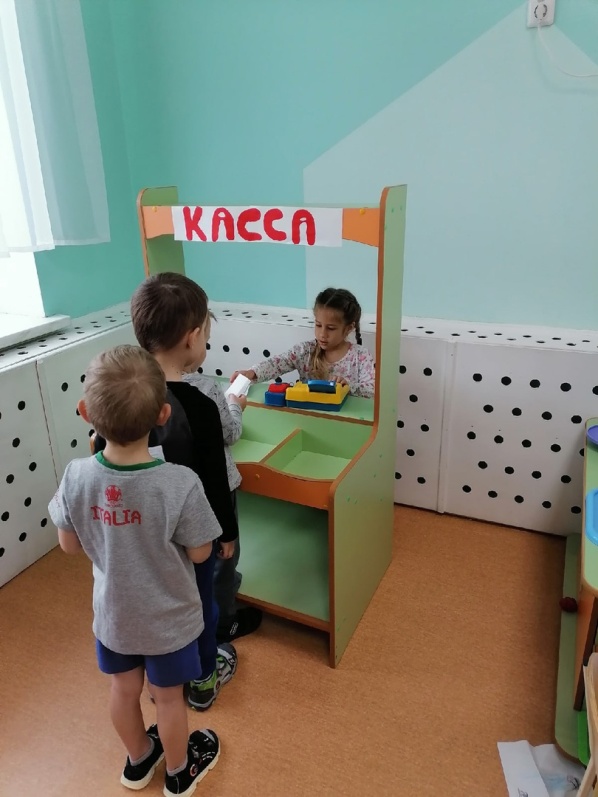 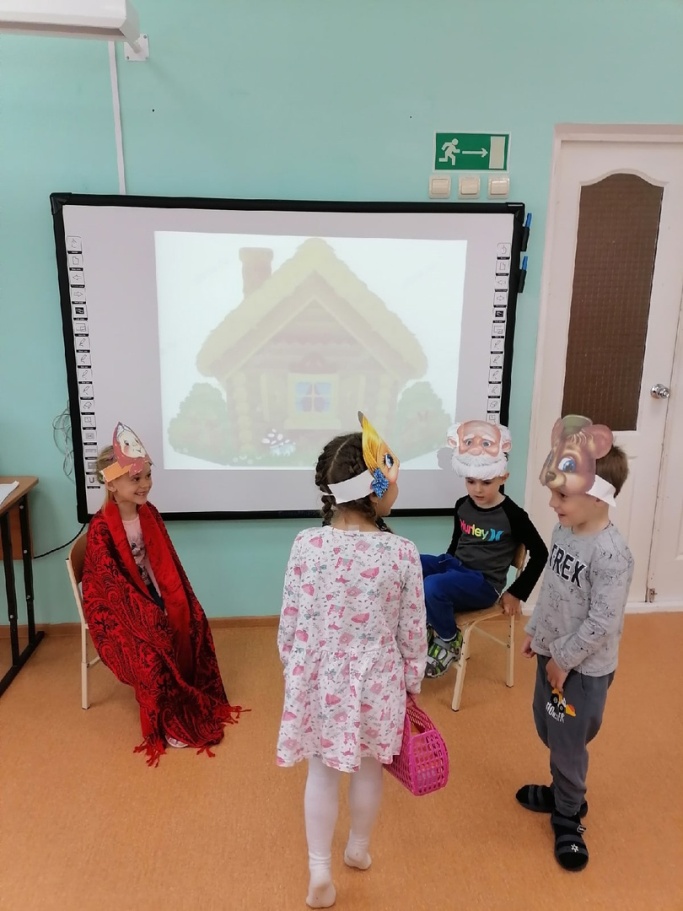 №ТемаЦель Содежание деятельности воспитателя и детейРабота с родителями1 неделя«Поиграем вместе»формировать социальный опыт детей средствами игровой деятельности; развивать творческие способности детей через игру.Беседа «Будем вместе мы играть»;Демонстрация презентации «Поиграем с Машей»;Просмотр мультфильма «Тайна игрушек»;НОД «Путешествие с Петрушкой»;Сюжетно ролевая игра «Магазин игрушек».Консультация:Играйте вместе с ребенком.2неделя«Игра и дружба»Формировать умение распределяться на подгруппы в соответствии с игровым сюжетом, распределять роли и действовать согласно принятой на себя роли; учить моделировать ролевой диалог.Чтение сказки С. Прокофьевой «Маша и Ойка»; НОД «Чебурашка ищет друзей»;Продуктивная деятельность: с/р/и « Магазин »-раскрасить картинки овощи, фрукты, игрушки, посуда.Творческая игра «У врача».Семинар-практикум для родителей:- Роль игры в развитии и воспитании ребёнка дошкольного возраста                                   3 неделя«Такие разные игры»познакомить детей с разными видами игр; учить согласовывать игровые движения с речью; развивать произвольное внимание.Беседа с детьми «Истории об игрушках» (ознакомление с окружающим). Проект «В царстве умных игр»Игра-фантазия «Угадываем животных»; НОД «Народные игры забавы»;Задачи: Развивающая игра «Найди отличия».Организация семейной выставки:Игрушки наших мам, пап, бабушек и дедушек;4 неделя«Игра объединяет»Учить соблюдать правила поведения в игре. Воспитывать доброжелательность между детьми, умение учитывать желания сверстников. Побуждать детей творчески использовать полученные знания, развивать инициативу.Решение проблемной ситуации «Не поделили игрушку»;Проект «Вместе весело играть»;Игра на развитие творческого мышления «Карточки с картинками»;Продуктивная деятельность: Цветные картинки»;Театрализованная игра «Превращение комнаты».Изготовление памяток для родителей:«Памятка для родителей по проведению игр»5 неделя«Импровизация в игре»вовлекать детей в импровизацию; учить входить в воображаемую ситуацию, оборудовать место для творческой игры.Дискуссия с детьми «Что случилось с собачкой»;Просмотр мультфильма «Жили-были матрешки»;Игровая ситуация «Наш домашний театр»;Хороводная игра «Пузырь».Семейный досуг «Вечер дружной семьи» (фотоочет).6 неделя«Игровые правила»продолжать учить детей играть по несколько человек в одну игру, при этом соблюдать очередность, правила игры. Развивать внимание, усидчивость, сопереживание.Сюжетно – ролевая игра «Семья»;Настольная игра «Лото цветные фигурки»;Дидактическая игра «Отгадай-ка»;Игровая ситуация «Помощь пострадавшему».Физкультурный досуг с участием родителей«Мой весёлый звонкий мяч»7 неделя«Игра и игрушки»Формировать умения творчески развивать сюжет игры.  Развивать коммуникативные способности дошкольников.Сюжетно – ролевая игра «Театр»;НОД «Игрушки Потерялись»;Дидактическая игра «Скажи дальше»;Пальчиковая игра «Цветок».Семейная выставка «Наша любимая игра»8 неделя«Игра и ее умение обучать»Закреплять знания детей об использовании предметов, продолжать формировать навыки играть слаженно и по правилам. Развивать память.Игры-экспериментирования с магнитом;Дидактическая игра «Найди игрушку»;Сюжетно – ролевая игра «Зоопарк»;Настольные игры домино «Фрукты», лото «Мир животных».Консулбтация для родителей «Создание условий в семье для развивающей игровой деятельности».9 неделя«Роли в игре»помочь детям разнообразить, отразить богатство действий лица, изображаемого ребенком, выделить чётко действия, направленные к разным персонажам игры. развернуть действия в последовательности, строго воссоздающей реальную логику.НОД: «Подарили Илюшке в день рождения игрушки»;Театрализация сказки «Теремок»;С/р игра «Цирк»;Д.и. «Что за чудо эта грядка».Папка-передвижка «Организация игровой деятельности детей».10 неделя«Игры эксперименты»Повышать у детей образовательную мотивацию, развитие творческих способностей, формирование исследовательских навыков, самореализацию детей.НОД «Волшебный клубок»;Игра эксперимент «Волшебница водица»;Д.и. «Волшебный мешочек»;Экологическая игра «С какого дерева листок»Игра-экспериментирование «Тонет – не тонет».Создание фотогазеты с интервью детей на тему «Как мы играем в детском саду».11 неделя«Подвижные игры»Развивать ловкость, умение играть в подвижные игры со словами. Играть в команде.Сюжетно-ролевая игра с воспитателем «Водитель автобуса»;Подвижные игры «У медведя во бору»;Игра-путешествие «Помощь гному»;Подвижные народные игры.Консультация для родителей на тему «Двигательная активность детей на прогулке и дома»12 неделя«Подведение результатов»Провести анализ выполненной работы; проанализировать деятельность детей; узнать уровень сформированности их игровой деятельности.Итоговое мероприятие: выступление на конференции по теме:«Игровая деятельность в ДОУ» (заочно). Круглый стол «Игра с ребенком в жизни».